Конкурсные работы учащихся на выставкев Никольском храме с. Поспелиха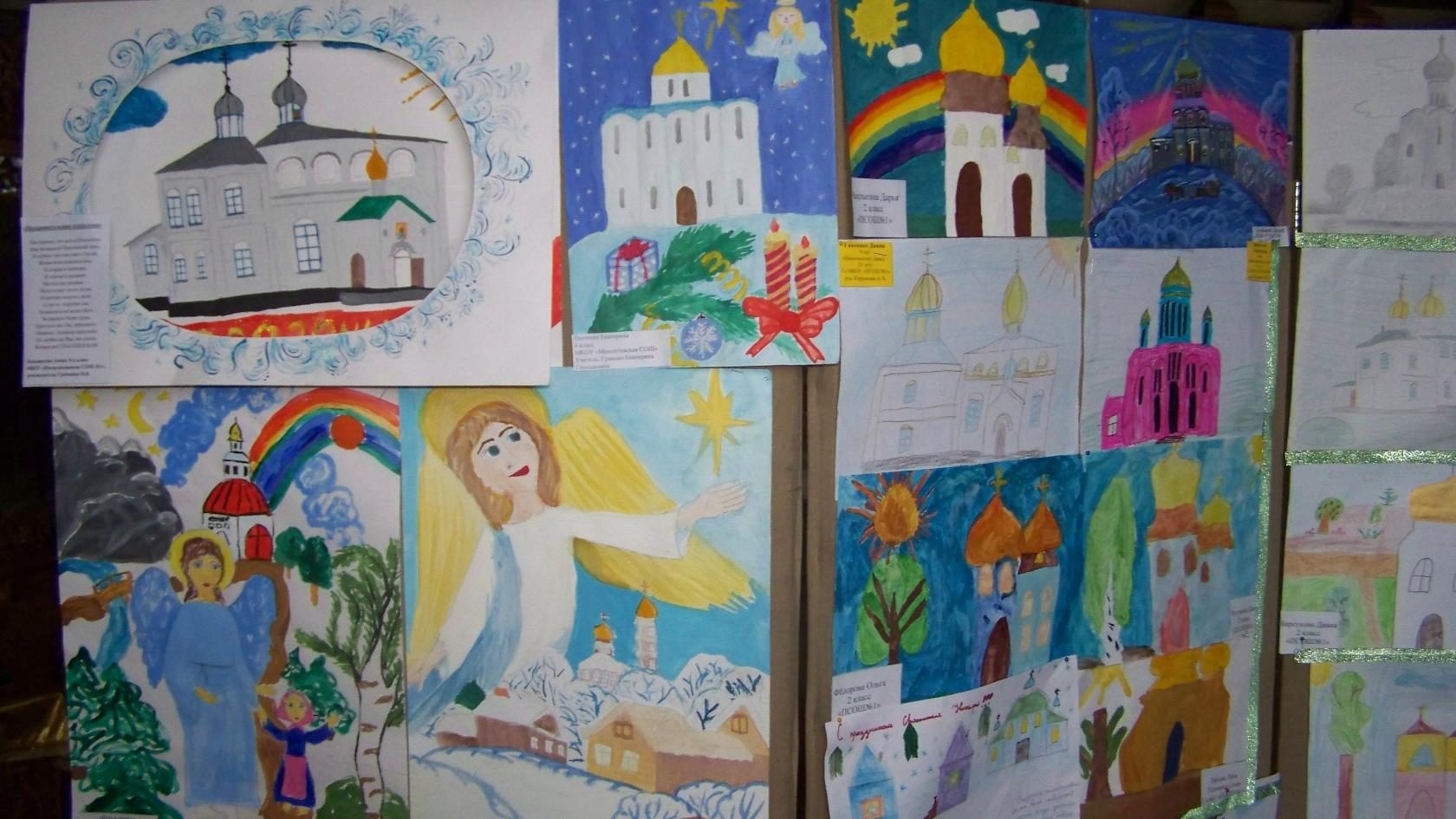 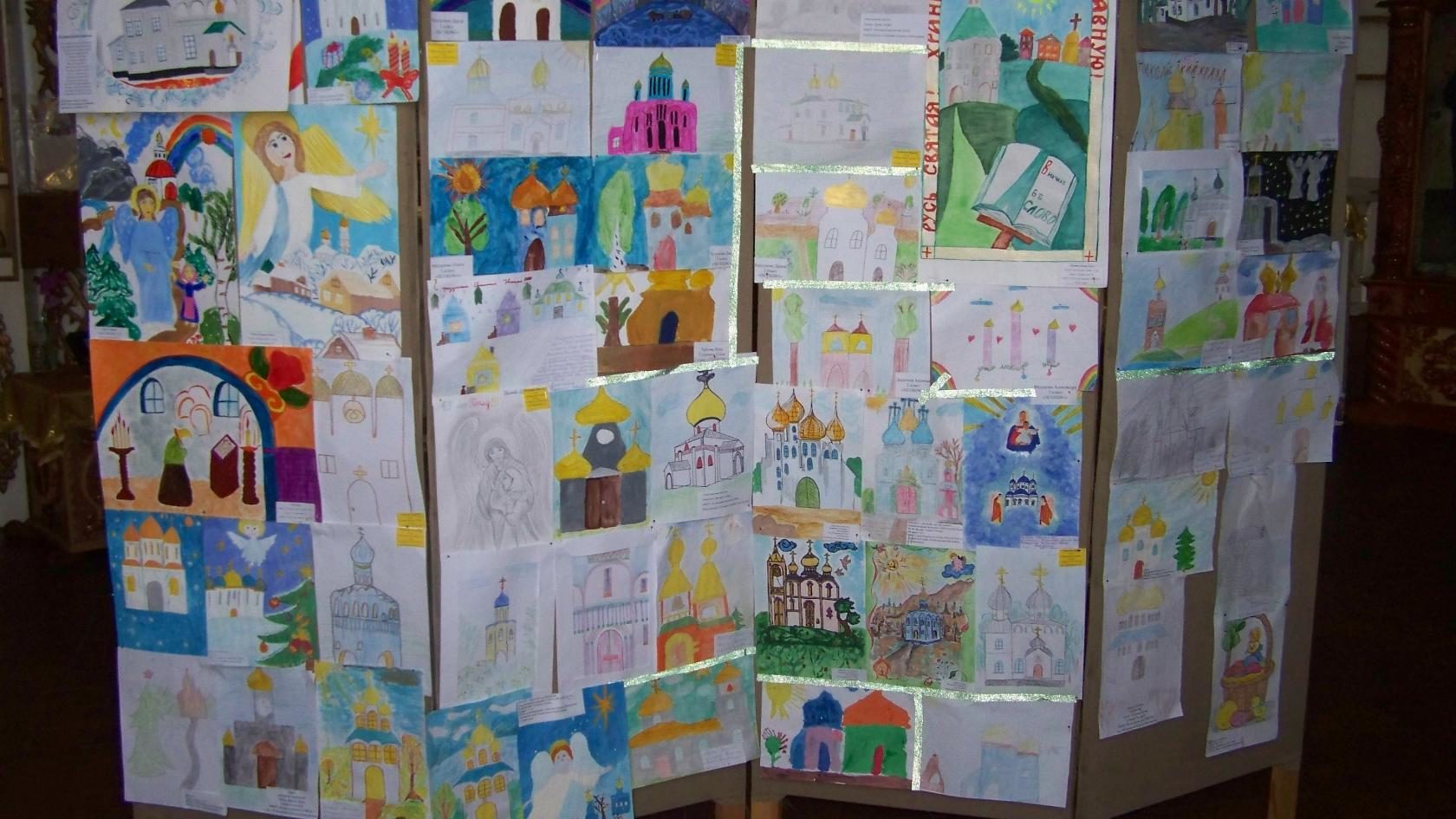 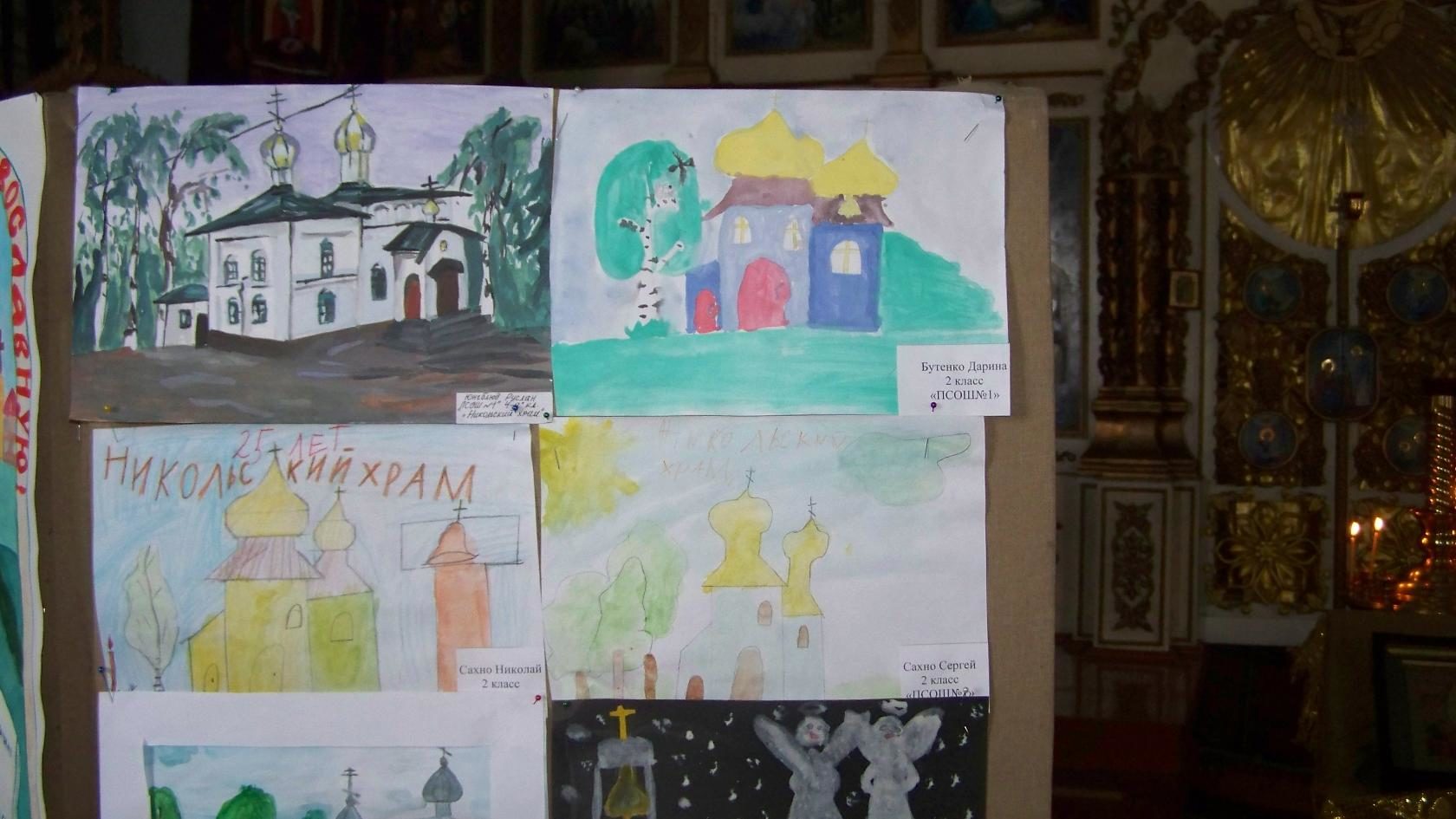 Как мы делали мультфильм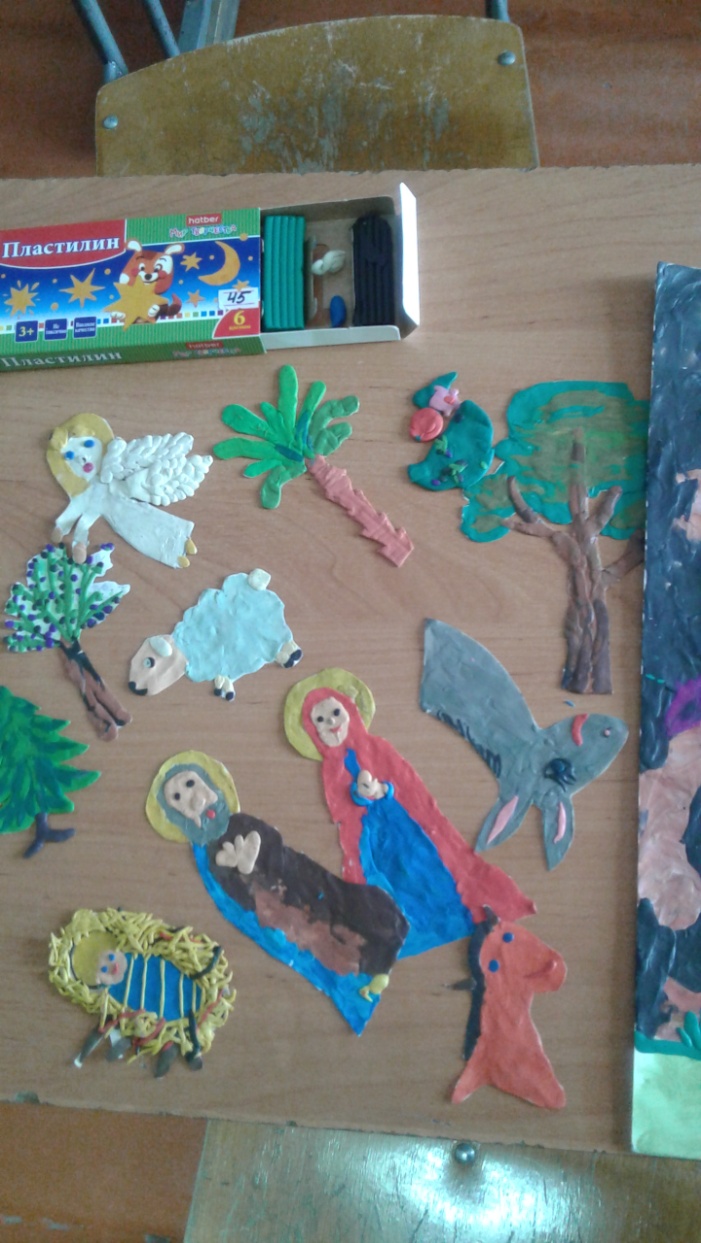 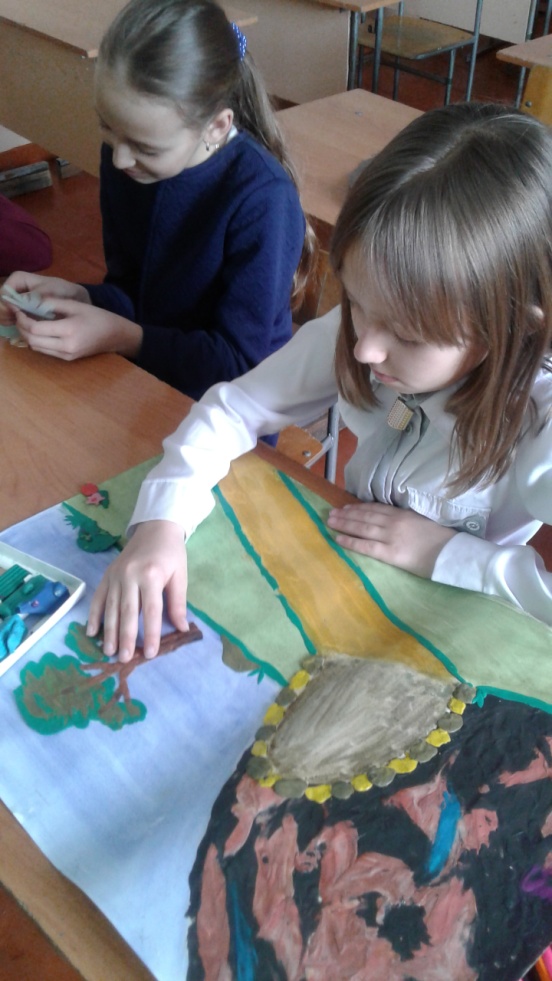 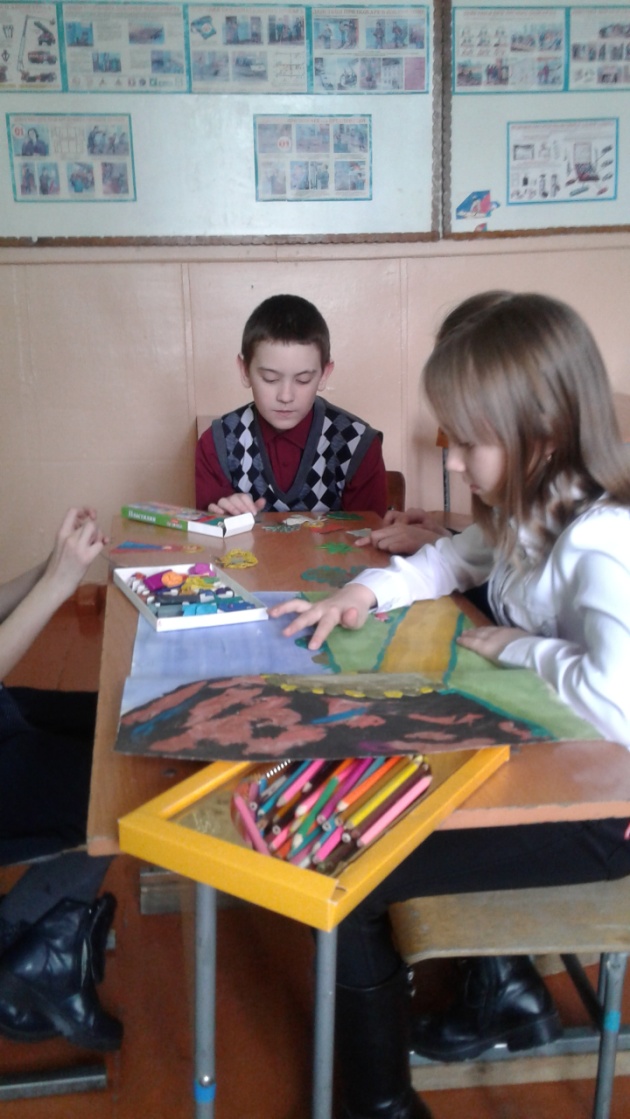 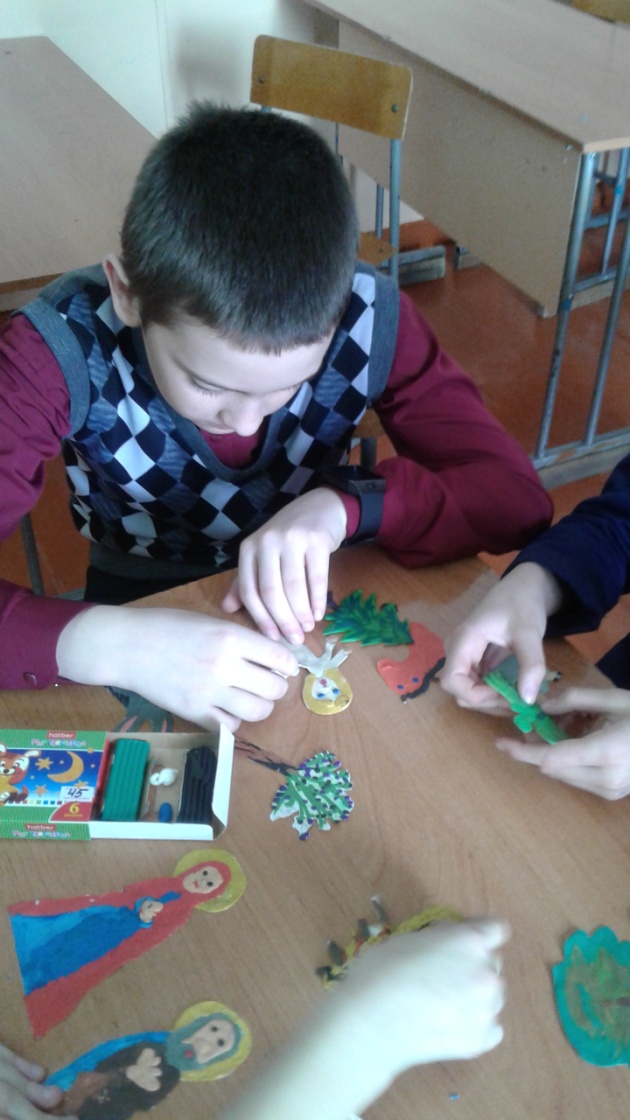 Экскурсия в Никольский храм с. Поспелиха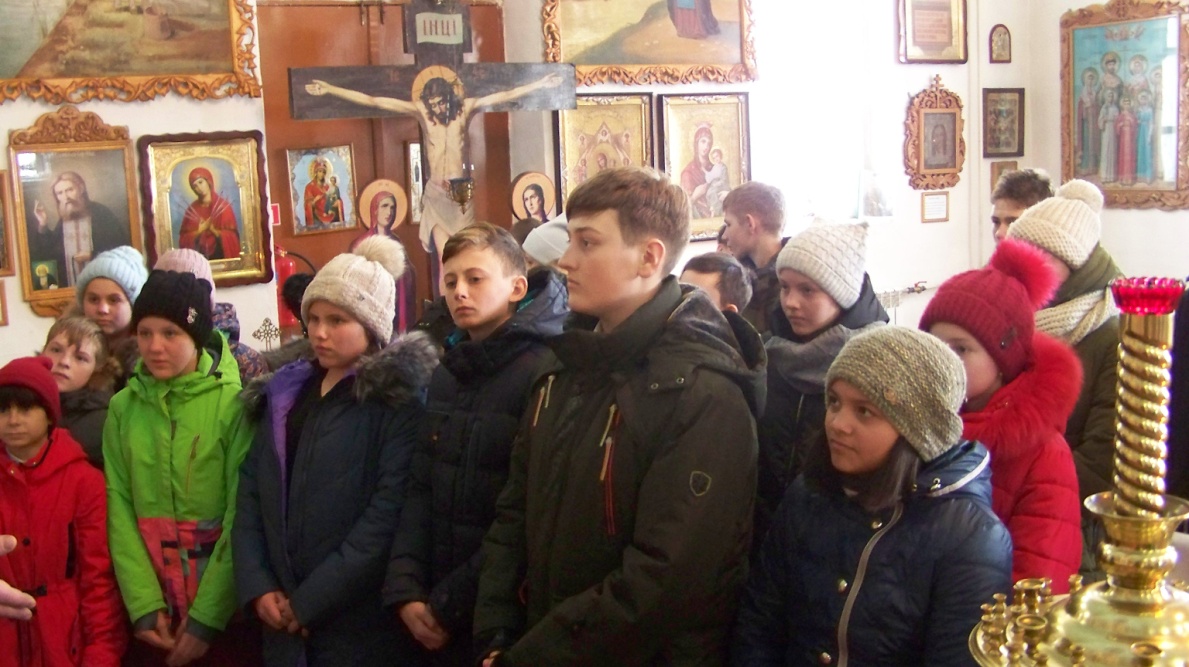 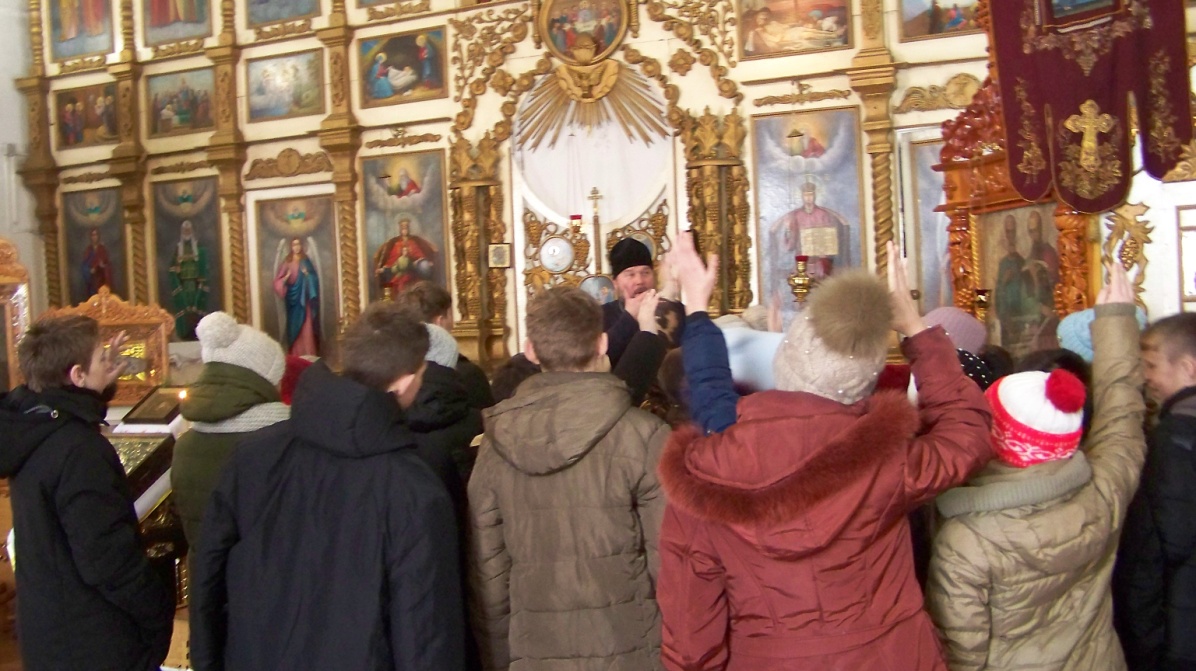 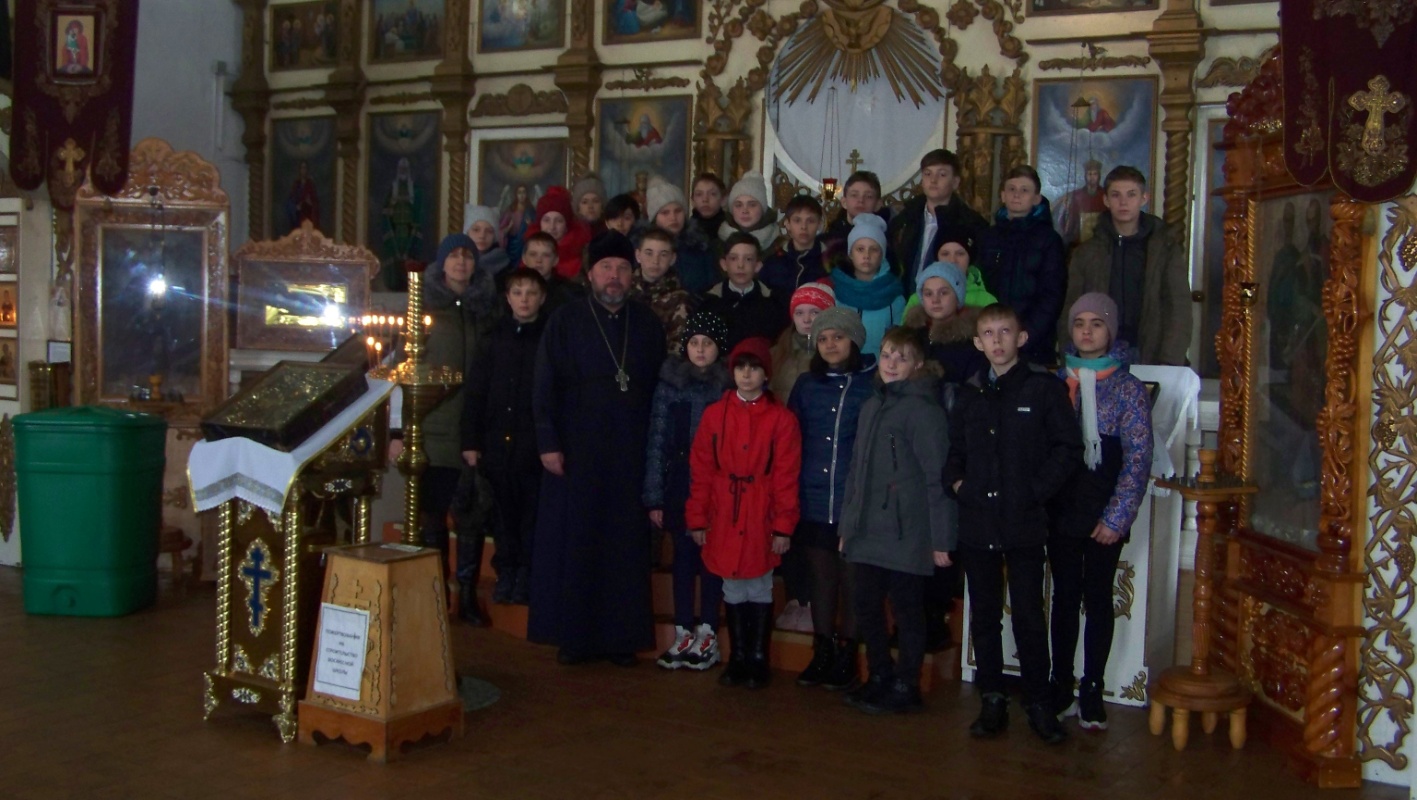 Участие в концерте, посвященном 25- летию храма. 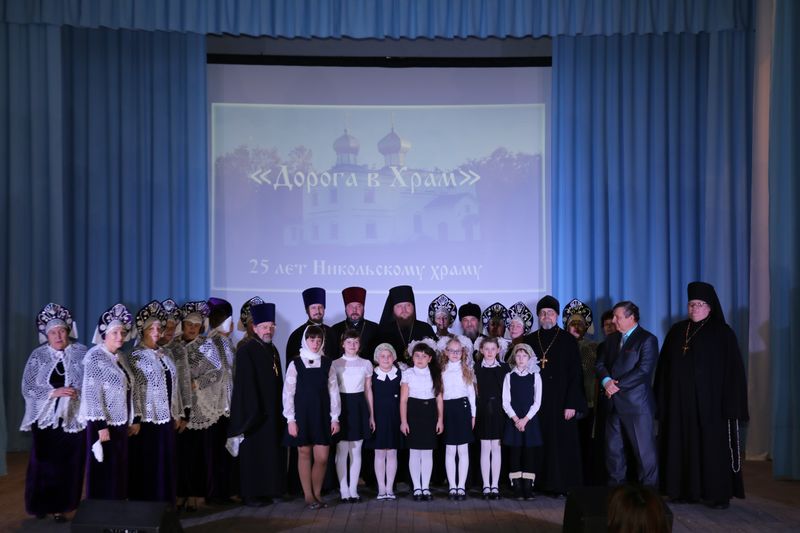 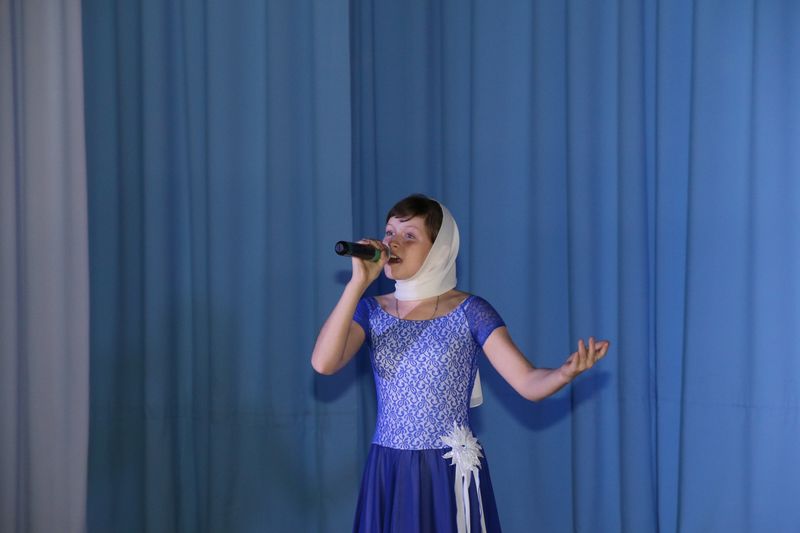 После Рождественского концерта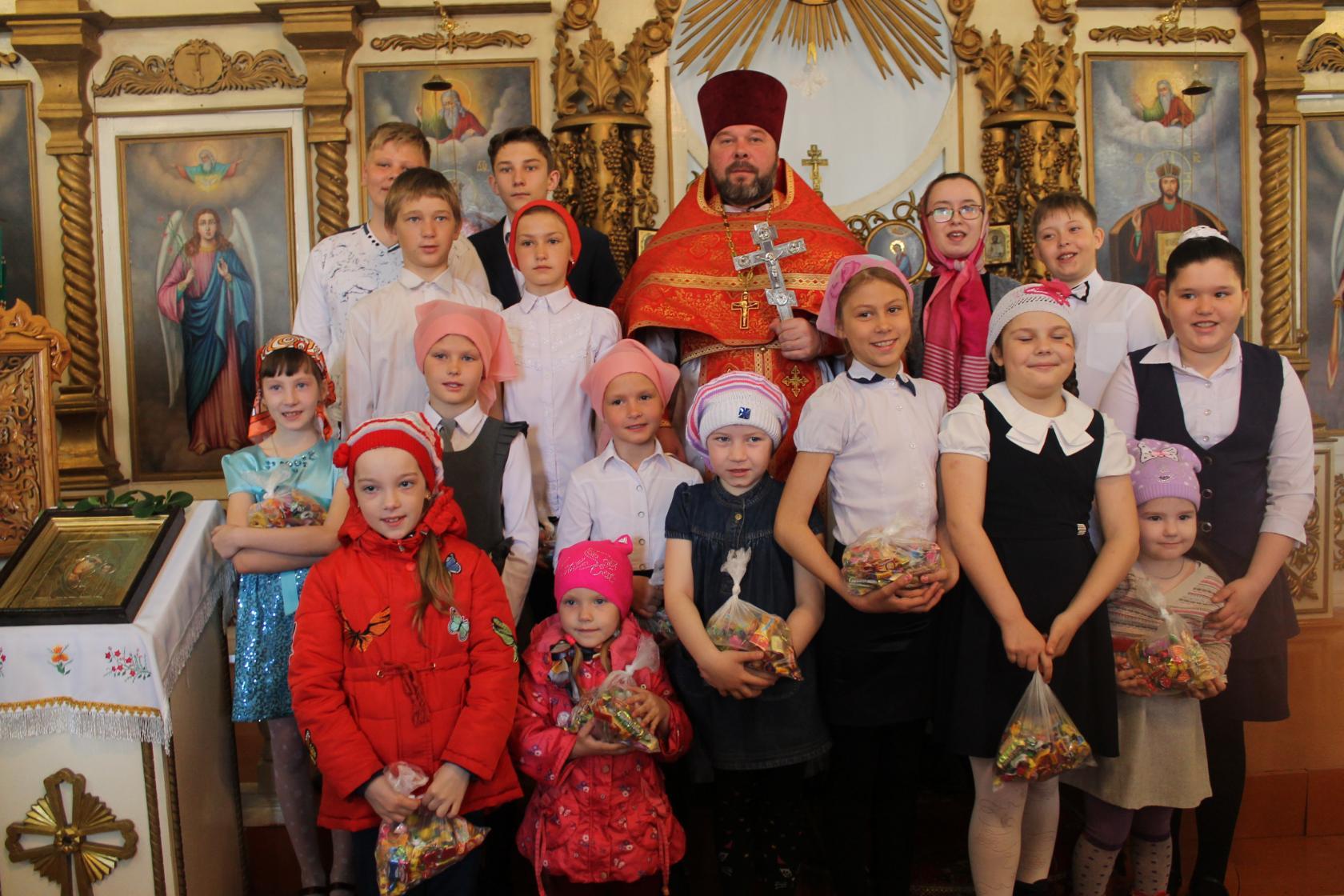 Концерт с показом мультфильма в детском доме с. Поспелиха.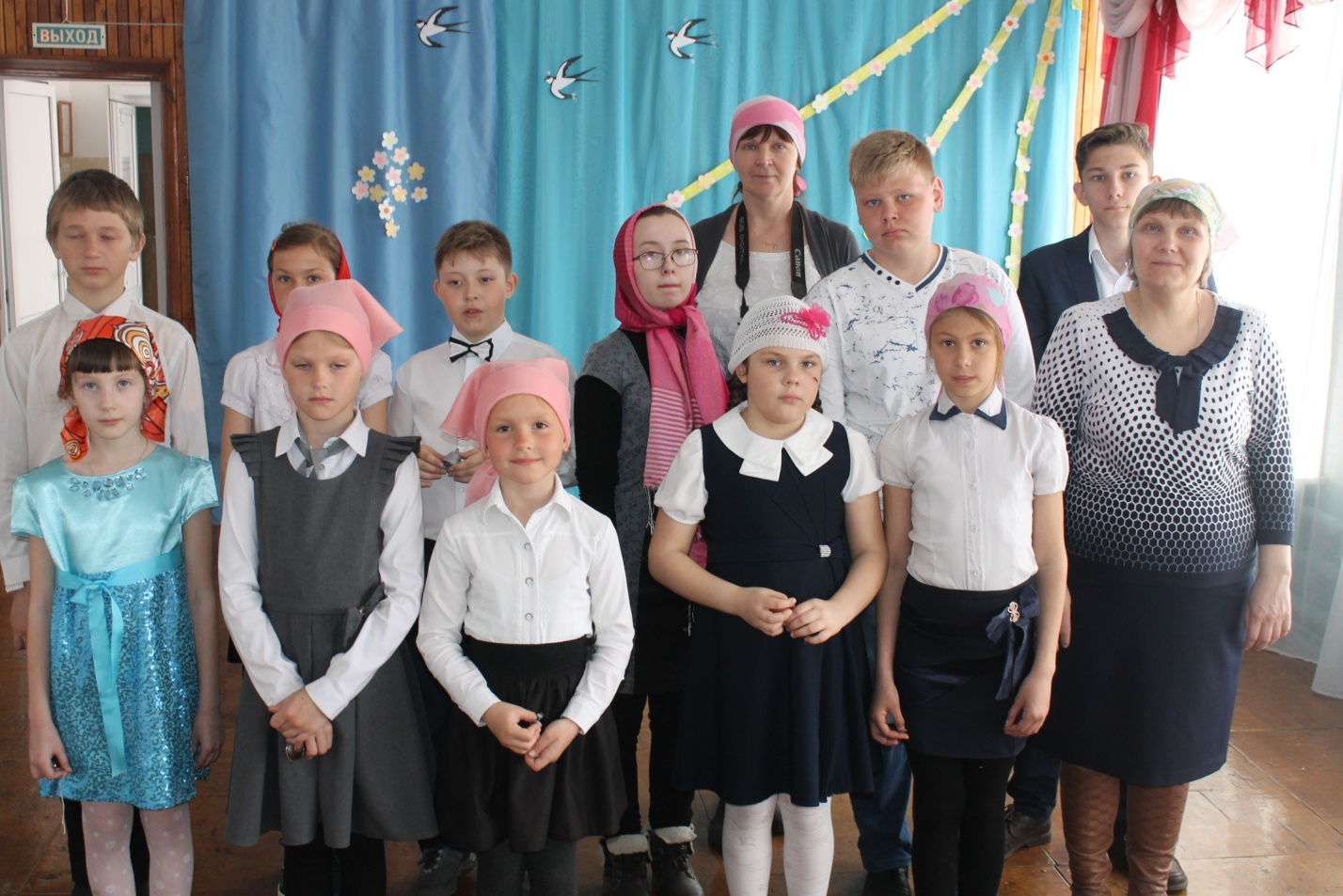 